ＧＸ形継手 チェックシート（異形管・Ｇ－Ｌink）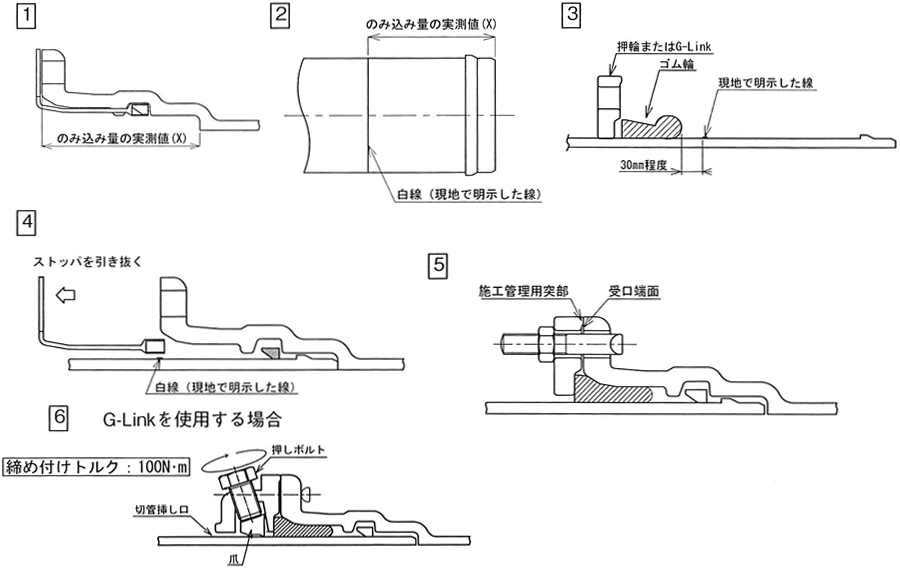 ＧＸ形継手 チェックシート（異形管・Ｇ－Ｌink）ＧＸ形継手 チェックシート（異形管・Ｇ－Ｌink）ＧＸ形継手 チェックシート（異形管・Ｇ－Ｌink）ＧＸ形継手 チェックシート（異形管・Ｇ－Ｌink）ＧＸ形継手 チェックシート（異形管・Ｇ－Ｌink）ＧＸ形継手 チェックシート（異形管・Ｇ－Ｌink）ＧＸ形継手 チェックシート（異形管・Ｇ－Ｌink）ＧＸ形継手 チェックシート（異形管・Ｇ－Ｌink）ＧＸ形継手 チェックシート（異形管・Ｇ－Ｌink）ＧＸ形継手 チェックシート（異形管・Ｇ－Ｌink）ＧＸ形継手 チェックシート（異形管・Ｇ－Ｌink）ＧＸ形継手 チェックシート（異形管・Ｇ－Ｌink）ＧＸ形継手 チェックシート（異形管・Ｇ－Ｌink）ＧＸ形継手 チェックシート（異形管・Ｇ－Ｌink）管　No管の種類略　　図継　　手　No継　　手　No－挿し口突部の有無 注）挿し口突部の有無 注）－清　　掃清　　掃－滑　　剤滑　　剤－挿し口挿入量の明示挿し口挿入量の明示1･2爪、押しボルトの確認（G-Link）爪、押しボルトの確認（G-Link）ゴム輪、押輪またはG-Linkの確認ゴム輪、押輪またはG-Linkの確認3ストッパ、ロックリングの確認ストッパ、ロックリングの確認4Ｔ頭ボルト本数5受口端面～施工管理用突部の隙間 ※箇所数5受口端面～施工管理用突部の隙間 ※隙間ゲージ確認5押しボルト本数6押しボルトトルク確認6判　　　　定判　　　　定－判定基準 : ※　受口端面と押輪またはG-Linkの施工管理用突部との間に0.5㎜以上の隙間がないこと。注）挿し口突部の無い挿し口を異形管受口と接合する場合は、G-Linkを使用すること。判定基準 : ※　受口端面と押輪またはG-Linkの施工管理用突部との間に0.5㎜以上の隙間がないこと。注）挿し口突部の無い挿し口を異形管受口と接合する場合は、G-Linkを使用すること。判定基準 : ※　受口端面と押輪またはG-Linkの施工管理用突部との間に0.5㎜以上の隙間がないこと。注）挿し口突部の無い挿し口を異形管受口と接合する場合は、G-Linkを使用すること。判定基準 : ※　受口端面と押輪またはG-Linkの施工管理用突部との間に0.5㎜以上の隙間がないこと。注）挿し口突部の無い挿し口を異形管受口と接合する場合は、G-Linkを使用すること。判定基準 : ※　受口端面と押輪またはG-Linkの施工管理用突部との間に0.5㎜以上の隙間がないこと。注）挿し口突部の無い挿し口を異形管受口と接合する場合は、G-Linkを使用すること。判定基準 : ※　受口端面と押輪またはG-Linkの施工管理用突部との間に0.5㎜以上の隙間がないこと。注）挿し口突部の無い挿し口を異形管受口と接合する場合は、G-Linkを使用すること。判定基準 : ※　受口端面と押輪またはG-Linkの施工管理用突部との間に0.5㎜以上の隙間がないこと。注）挿し口突部の無い挿し口を異形管受口と接合する場合は、G-Linkを使用すること。判定基準 : ※　受口端面と押輪またはG-Linkの施工管理用突部との間に0.5㎜以上の隙間がないこと。注）挿し口突部の無い挿し口を異形管受口と接合する場合は、G-Linkを使用すること。判定基準 : ※　受口端面と押輪またはG-Linkの施工管理用突部との間に0.5㎜以上の隙間がないこと。注）挿し口突部の無い挿し口を異形管受口と接合する場合は、G-Linkを使用すること。判定基準 : ※　受口端面と押輪またはG-Linkの施工管理用突部との間に0.5㎜以上の隙間がないこと。注）挿し口突部の無い挿し口を異形管受口と接合する場合は、G-Linkを使用すること。判定基準 : ※　受口端面と押輪またはG-Linkの施工管理用突部との間に0.5㎜以上の隙間がないこと。注）挿し口突部の無い挿し口を異形管受口と接合する場合は、G-Linkを使用すること。判定基準 : ※　受口端面と押輪またはG-Linkの施工管理用突部との間に0.5㎜以上の隙間がないこと。注）挿し口突部の無い挿し口を異形管受口と接合する場合は、G-Linkを使用すること。判定基準 : ※　受口端面と押輪またはG-Linkの施工管理用突部との間に0.5㎜以上の隙間がないこと。注）挿し口突部の無い挿し口を異形管受口と接合する場合は、G-Linkを使用すること。判定基準 : ※　受口端面と押輪またはG-Linkの施工管理用突部との間に0.5㎜以上の隙間がないこと。注）挿し口突部の無い挿し口を異形管受口と接合する場合は、G-Linkを使用すること。判定基準 : ※　受口端面と押輪またはG-Linkの施工管理用突部との間に0.5㎜以上の隙間がないこと。注）挿し口突部の無い挿し口を異形管受口と接合する場合は、G-Linkを使用すること。備　　　　考現場代理人　　　　　　　　　　　備　　　　考現場代理人　　　　　　　　　　　備　　　　考現場代理人　　　　　　　　　　　備　　　　考現場代理人　　　　　　　　　　　備　　　　考現場代理人　　　　　　　　　　　備　　　　考現場代理人　　　　　　　　　　　備　　　　考現場代理人　　　　　　　　　　　備　　　　考現場代理人　　　　　　　　　　　備　　　　考現場代理人　　　　　　　　　　　備　　　　考現場代理人　　　　　　　　　　　備　　　　考現場代理人　　　　　　　　　　　備　　　　考現場代理人　　　　　　　　　　　備　　　　考現場代理人　　　　　　　　　　　備　　　　考現場代理人　　　　　　　　　　　備　　　　考現場代理人　　　　　　　　　　　